Воинское захоронение в деревне Русыня (1944г.) Братская могила, 6 х 6 м, ограда металлическая. Гранитная стела, высотой 2,5 м., изготовленная в 1995 году, с надписью: "Никто не забыт, ничто не забыто 1941 -1945 гг.". Количество погребенных –59 человек.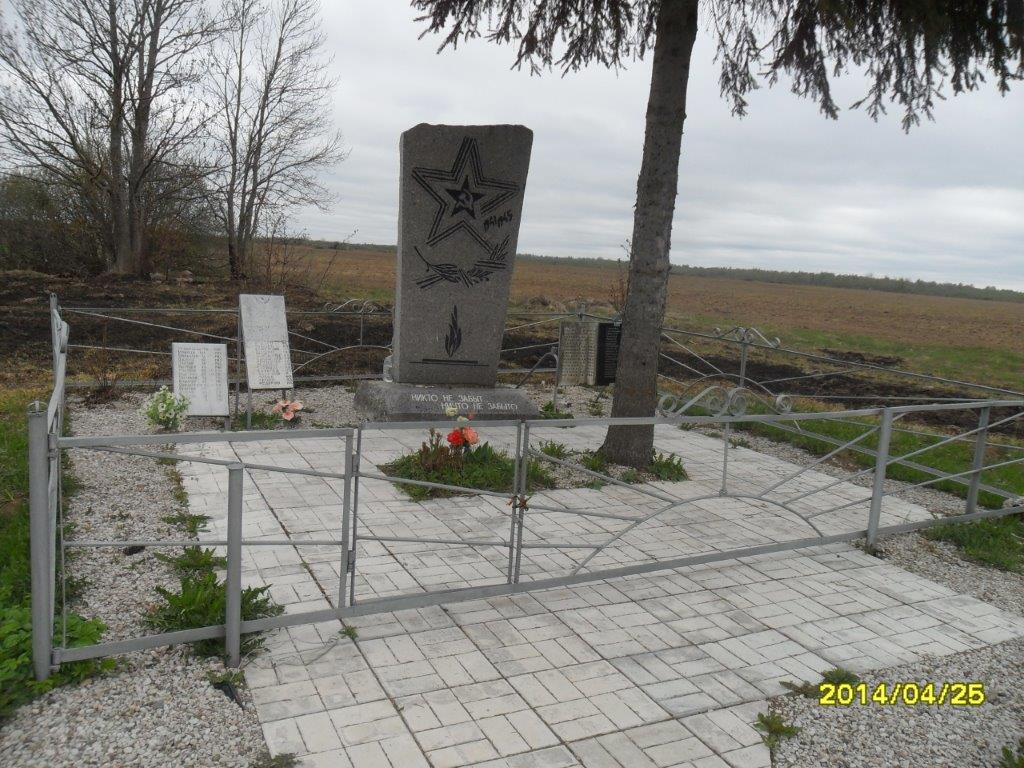 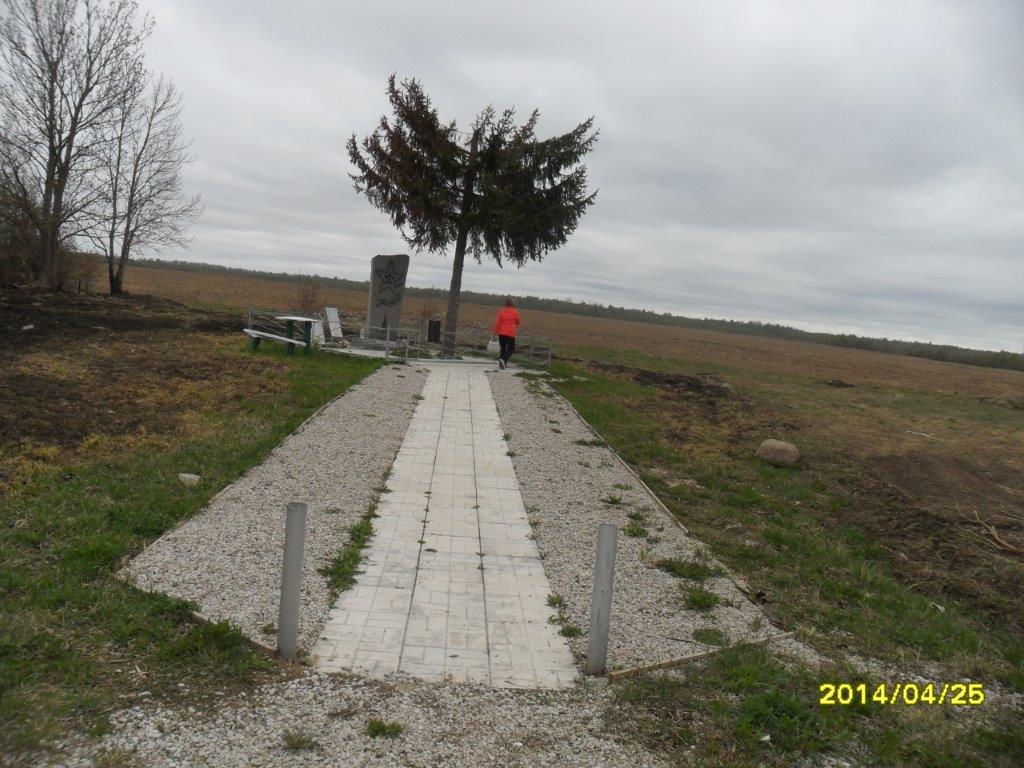 